ГАУ ДПО РК «Карельский институт развития образования»МЕТОДИЧЕСКИЕ РЕКОМЕНДАЦИИ ПО ОРГАНИЗАЦИИ ОБРАЗОВАТЕЛЬНОГО ПРОЦЕССА ПО ИСТОРИИв 2016-2017 учебном годуМетодиста отдела общественно- гуманитарного образования Гагариной Ирины НиколаевныПетрозаводск2016Организация образовательного процесса по истории на основной и старшей ступени общеобразовательной школы в 2016-2017 учебном году(методические рекомендации)В настоящих рекомендациях рассматриваются актуальные вопросы методического обеспечения и преподавания истории в школе: нормативно-правовая база учебного предмета, особенности преподавания в условиях перехода на ФГОС и в соответствии с Концепцией  единого  учебно-методического комплекса по отечественной истории.Рекомендации составлены на основе нормативных документов Министерства образования и науки РФ и методических рекомендаций ФГОУ ДПО «Академии повышения квалификации и профессиональной переподготовки работников образования».Методические рекомендации могут быть использованы учителями истории и обществознания,  руководителями школьных и муниципальных методических объединений. Структура рекомендаций:ВведениеОрганизация исторического образовательного процессаСодержание учебного предмета «История» в основной школе.Особенности преподавания Истории в 2016-2017  учебном году.Структура курса истории России.Рекомендации по организации перехода на линейную систему обученияв соответствии с ИКС.Таблица синхронизации курсов «Всеобщей история» и «Истории России».Система учебных задач по освоению УУД в соответствии с ФГОС и ИКС на всех этапах урока.Подготовка к ЕГЭ.Работа с одарёнными детьми.Рекомендации по организации и содержанию внеурочнойдеятельности по истории.Обзор учебников, обеспечивающих преподавание  истории.III.       Приложения:Нормативно – правовые документы по обеспечению школьного исторического образования - Приложение 1.Обзор учебно- методической литературы - Приложение 2.Интернет – ресурсы и полезные ссылки – Приложение 3.ВведениеИзменение  роли и статуса России в современном мире, необходимость  прогресса и национальной безопасности  нашего государства предполагает обновление содержания школьного исторического образования; внесение изменений в организацию учебного процесса и обеспечения его соответствия последним научным результатам и стандартам, принятым в историческом научном сообществе.В соответствии с положениями Резолюции III Всероссийского Съезда учителей истории и обществознания историческое образование является:- важным компонентом интеллектуального, духовного и мировоззренческого развития личности;- источником воспитания патриотизма, уважения к прошлому своей Родины и ее вкладу в развитие мирового исторического процесса;- побуждающим фактором гражданской активности и формирования правового сознания индивида, ключевым элементом строительства гражданского общества;- инструментом развития толерантной среды в межкультурной коммуникации;- ключом к пониманию уникального для мировой истории феномена развития России как крупнейшей многонациональной и поликонфессиональной страны в мире;- фундаментальной основой для эффективного поиска ответов на вызовы современности.В связи с государственным запросом по развитию высоконравственной личности, разделяющей российские традиционные духовные ценности, обладающей актуальными знаниями и умениями, способной реализовать свой потенциал в условиях современного общества, готовой к мирному созиданию и защите Родины, требуется усиление воспитательного потенциала школьного исторического образования. Приоритетность школьного исторического образования объясняется инновационным характером образовательного стандарта второго поколения, нацеленным на развитие личности учащегося, формирование российской (гражданской) идентичности и гуманизацию образования и всей школьной деятельности.Преподавание историко-обществоведческих дисциплин предполагает достижение современного качества образования на основе сохранения его фундаментальности и соответствия актуальным и перспективным потребностям личности, общества и государства. Преподавание истории России ведётся в соответствии с Концепцией  единого  учебно-методического комплекса по отечественной истории. Концепция предполагает взвешенные точки зрения по дискуссионным вопросам, является основой для разработки примерных программ по истории, и направлена на повышение качества школьного исторического образования, воспитание гражданственности и патриотизма, формирование единого культурно- исторического пространства РФ, развитие компетенций учащихся образовательных школ в соответствии с требованиями ФГОС основного общего и среднего (полного) образования. Обновление содержания школьного курса отечественной истории строится на том, что история российской культуры – это непрерывный процесс обретения российской идентичности, имеющий свою патриотическую основу и активную гражданскую позицию.«Отечественная история» и «Всеобщая история» являются неразрывными составными частями единого учебного предмета «История». Новые тенденции развития обществоведческой и исторической науки, и научно-педагогические    приоритеты системы общего исторического образования отражены и в Проекте Концепции нового учебно-методического комплекса по Всеобщей истории, http://school.historians.ru/?p=2513; и в готовящемся Проекте Концепции нового учебно-методического комплекса по обществознанию.Организация исторического образовательного процессаПри организации исторического образовательного процесса следует учитывать  требования федерального государственного образовательного стандарта основного общего и среднего, полного образования; соответствие Концепции единого учебно-методического комплекса и историко – культурному стандарту.Концепция нового УМК по отечественной истории включает в себя историко-культурный стандарт (ИКС), который представляет собой научную основу содержания школьного исторического образования и может быть применим как к базовому, так и к профильному – углублённому уровню изучения истории и гуманитарных дисциплин. Новые подходы в преподавании  истории в соответствии с Концепцией  единого  учебно-методического комплекса по отечественной истории - это единая логика преподавания истории, понимание неразрывности и взаимосвязи всех этапов развития нашего государства и нашей государственности в контексте  неотъемлемой части мирового исторического процесса; а так же единое историко-культурное пространство, социализация на основе общности духовно – культурной жизни, и повышение методологической культуры в работе с текстами источников.Преподавание  истории в школе в соответствии с Концепцией  единого  УМК по отечественной истории предполагает многоаспектный характер истории, многоуровневое представление истории, соотношение национальной, региональной и локальной истории в школьном курсе; содержательные аспекты (фактологию, методологию, историографию).         Методическое обеспечение внедрения историко– культурного стандарта преподавания истории в школе предполагает сочетание традиционных методов работы и владение новыми технологиями.Перечень учебно–методического и материально–технического обеспечения исторического образовательного процесса  определяется п.24-26 ФГОС основного общего образования  и  п.п. 3.2.4 – 3.2.5.примерной ООП ООО.Основу школьных курсов истории составляют следующиесодержательные линии:1. Историческое время — хронология и периодизация событий и процессов.2. Историческое пространство — историческая карта России и мира, ее динамика; отражение на исторической карте взаимодействия человека, общества и природы, основных географических, экологических, этнических, социальных, геополитических характеристик развития человечества.3. Историческое движение: - эволюция трудовой и хозяйственной деятельности людей, развитие материального производства, техники;- изменение характера экономических отношений; - формирование и развитие человеческих общностей - социальных, этнонациональных, религиозных и др.;- динамика социальных движений в истории (мотивы, движущие силы, формы); - образование и развитие государств, их исторические формы и типы; эволюция и механизмы смены власти;- взаимоотношения власти и общества; тенденции и пути преобразования общества;- основные вехи политической истории; история познания человеком окружающего мира и себя в мире; - становление религиозных и светских учений и мировоззренческих систем; развитие научного знания и образования; развитие духовной и художественной культуры; - многообразие и динамика этических и эстетических систем и ценностей; -вклад народов и цивилизаций в мировую культуру; - развитие отношений между народами, государствами, цивилизациями (соседство, завоевания, преемственность);- проблема войны и мира в истории.Сквозная линия, пронизывающая и связывающая все названное выше, — человек в истории. Она предполагает характеристику: а) условий жизни и быта людей в различные исторические эпохи; б) их потребностей, интересов, мотивов действий; в) восприятия мира, ценностей.В соответствии с требованиями "Закона об образовании в Российской Федерации", Федерального государственного образовательного стандарта общего образования, главной целью школьного исторического образования является формирование у учащегося целостной картины российской и мировой истории, учитывающей взаимосвязь всех ее этапов, их значимость для понимания современного места и роли России в мире, важность вклада каждого народа, его культуры в общую историю страны и мировую историю, формирование личностной позиции по основным этапам развития российского государства и общества, а также современного образа России.Цель изучения истории в основной школе в редакции примерной программы - образование,   развитие и воспитание личности школьника, способного к  самоидентификации и определению своих ценностных приоритетов на основе осмысления исторического опыта своей страны и человечества в целом.Задачи изучения истории в основной школе: - формирование у молодого поколения ориентиров для гражданской, этнонациональной, социальной, культурной самоидентификации в окружающем мире;- овладение учащимися знаниями об основных этапах и сферах развития человечества, при особом внимании к месту и роли России во всемирно-историческом процессе;- воспитание учащихся в духе патриотизма, уважения к своему Отечеству; - развитие способности учащихся анализировать  информацию в источниках о событиях и явлениях прошлого и настоящего, руководствуясь принципом историзма;- формирование у школьников умений применять исторические знания для осмысления сущности современных общественных явлений.Содержание учебного предмета «История» в основной школеСодержание учебного предмета «История» в основной школе отражено в единой Примерной программе по истории для 5-9 классов в виде двух курсов: «История России» (занимающего приоритетное место по объему учебного времени)и «Всеобщая история».В соответствии с требованиями историко – культурного стандарта рекомендуется в курсе Отечественной истории в российских средних общеобразовательных учреждениях преподавать историю России как историю крупнейшей многонациональной, поликультурной и поликонфессиональной страны, делая акцент на положительном опыте взаимодействия культур и религий, созидательном характере политических, экономических, социальных и культурных связей между народами Российского государства.Во взаимосвязи с общим курсом отечественной истории рассматривается также региональная и локальная история.В соответствии с Концепцией нового учебно-методического комплекса по Отечественной истории вести преподавание региональной истории в тесной связи с общероссийской историей, раскрывая сложные процессы из истории единого Российского государства на понятных и близких школьникам примерах из истории родного края.Предполагается ввести региональный компонент в форме истории различных народов Российского государства в новый учебник по курсу «История» для 11 класса». (Из Резолюции III Всероссийского Съезда учителей истории и обществознания).Место учебного предмета «История» в Базисном учебном планеУчебный предмет «История» рекомендуется изучать на уровне основного общего образования в качестве обязательного предмета в 5-9 классах в общем объеме 374 часа (при 34 неделях учебного года), в 5-8 классах по 2 часа в неделю, в 9 классе – 3 часа в неделю.  В примерных программах предусмотрен резерв свободного учебного времени в объеме 55 учебных часов для реализации авторских программ, использования различных форм организации учебного процесса, внедрения современных технологий и т.д. Особенности преподавания истории в 2016-2017  учебном годуПри планировании школьного исторического образования следует учитывать  начавшийся переход к линейной системе преподавания и процессы синхронизации курса истории России с преподаванием истории зарубежных стран. Переход на новую линейную структуру преподавания отечественной истории начался осенью 2015/2016 учебного года с 6 класса. В 2016-2017 учебном году 6 и 7 классы должны быть переведены на новую систему преподавания, предполагающей обновление содержания исторического образования в соответствии с Концепцией  единого  учебно-методического комплекса по отечественной истории и историко – культурным стандартом.             Рекомендации по организации перехода на линейную систему обучения6 класс (Старый УМК)Учителю необходимо самостоятельно учесть изменение хронологических рамок изучаемого периода истории до конца правления Ивана III (1505). Это означает, что данный период истории изучается в соответствии с новыми требованиями более подробно, чем в старых учебниках. Изучение периода истории, связанного с правлением Василия III (1505-1533) и Ивана Грозного (1533-1584) соответственно переносится в 7 класс. 7 классНеобходимо предусмотреть повторение тем, связанных с историческими событиями 1505-1584 гг. (ориентировочно в объеме 10 часов). Чтобы избежать полного повторения ранее изученных тем, уже знакомых школьникам, их внимание необходимо сконцентрировать на темы и сюжеты, предусмотренные историко-культурным стандартом.Например:- формирование идентичности россиян в новом цивилизационно-культурном и историческом пространстве в данный исторический период;- культурологические  аспекты восприятия государства и личности царя;- особенности народного восприятия власти и важнейших событий;- историко-культурные сюжеты концепции «Москва – третий Рим»;-особенности взаимоотношений Ивана IV с ханствами на постордынском пространстве;- влияние  ордынских элементов на складывание государственности в централизованной России;- особенности взаимоотношений России со странами Запада;- взаимоотношения между народами России в XVI веке.8 класс  Два пути изучения истории России:1. Усиление   историко-культурологического подхода, так, как это предложено для 7 класса. Основное внимание при этом уделяется осмыслению особенностей российской цивилизации, многонационального государства и формирования российской идентичности в условиях европеизации.2.Переход к изучению событий, процессов, фактов и явлений XIX века либо по новым учебникам для 9 класса, либо по старым учебникам с соответствующей корректировкой по тематике историко-культурного стандарта и завершить его рубежной датой 1861 года с тем, чтобы в 9 классе довести преподавание курса до начала Первой мировой войны.9 класс (С 1861 года до начала Первой мировой войны)Предлагается усилить культурологические аспекты феномена российской интеллигенции в сопоставлении с интеллектуальной элитой Запада, показу её роли в формировании общественного мнения и протестных настроений, вызревания незападной альтернативы развития страны (славянофилы, теория официальной народности).10 классВозможно не хронологическое, а проблемно-тематическое изучение истории России в 1914-2015 гг. с осмыслением событий ХХ – начала XXI века в значительной исторической ретроспективе. Проблемно-тематическое изучение истории должно строиться в соответствии с требованиями историко-культурного стандарта и не подразумевает строго хронологического принципа преподавания истории.Согласно Концепции обучение отечественной истории завершается в10 классе. В настоящее время не принято окончательного решения о том, какие учебники  и какое содержание исторического образования будет реализовываться в11 классе.На усмотрение учителя истории в 11 классе в переходный период возможны несколько вариантов изучения истории, а также их сочетание:1. Завершение курса Всеобщей и Истории России с акцентом на события XXI в., подведение обобщающих итогов;2. Комплексный и синхронизированный курс истории по проблемному принципу, позволяющий осуществить обзорные экскурсы по пройденному ранее материалу, сделав акцент на непосредственные интересы обучающихся или наиболее актуальные проблемы современности (например, история миграций, история науки и техники, история спорта и т.д.);3. Обучение основам источниковедения, философии и теории истории с увеличением самостоятельной познавательной деятельности обучающихся;4. Интенсивный курс подготовки к сдаче ЕГЭ. Для изучения на углубленном (профильном) уровне предлагается разработать итоговый курс истории с акцентом на теоретические и методологические основы учебного предмета. Содержание курса в этом случае необходимо дополнить историографическими, историко-философскими сюжетами, а процессу обучения придать выраженный личностно - деятельностный характер.Реализация историко - культурного стандарта предполагает изучать историю России с древности до наших дней с 5 по 10 класс по следующей структуре:6 класс           Раздел I. От Древней Руси к Российскому государству7 класс           Раздел II. Россия в XVI – XVII веках: от великого княжества к царству8 класс	Раздел III. Россия в конце XVII - XVIII веках: от царства к империи9 класс           Раздел IV. Российская империя в XIX – начале XX вв.10 класс	Раздел V. Россия в «годы великих потрясений». 1914-1922 гг.10 класс	Раздел VI. Советское общество в 1920-е-1930-е гг.10 класс	Раздел VII. Великая Отечественная война. 1941-1945 гг.10 класс	Раздел VIII. Апогей и кризис советской системы. 1945-1991 гг.10 класс	Раздел IX. Российская Федерация в 1991-2012 гг.11 класс	История России в мировом контексте (базовый и профильный уровни)При переходе на новую линейную структуру исторического образованияпедагоги могут ориентироваться на следующую схемуКурсы «История России» и «Всеобщая история» изучаются синхронно – параллельно.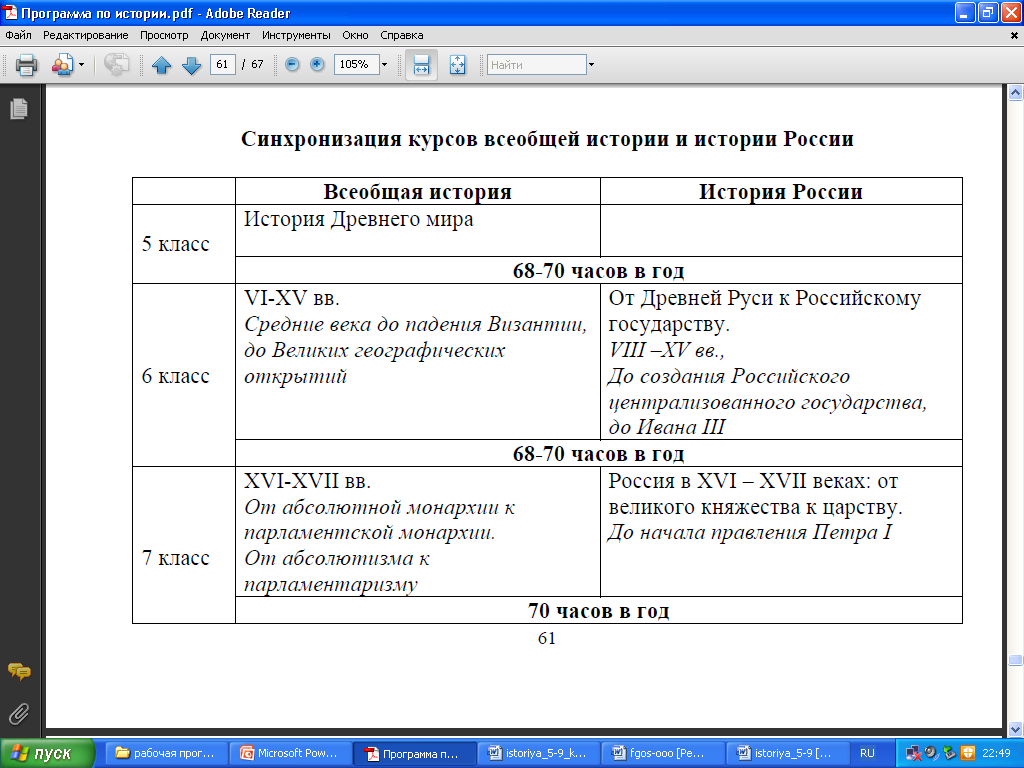 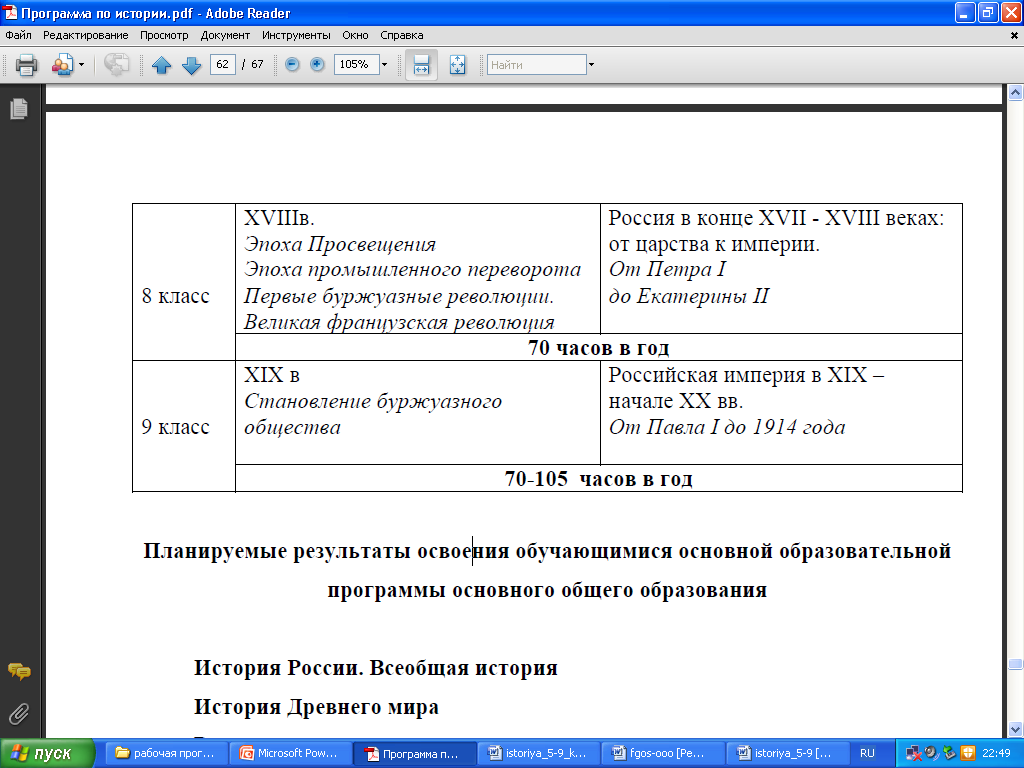 Место учебных предметов «История» и "Россия в мире"в Примерном учебном плане среднего общего образованияПредмет «История» изучается на уровне среднего общего образования в качестве учебного предмета в 10-11 классах, в общем объеме 140 часов (при 34 неделях учебного года) на базовом уровне; и 280 часов на углубленном уровне: в 10 классе по 2 часа в неделю на базовом уровне и 4 часа на углубленном уровне, в 11 классе – 2 часа в неделю на базовом и 4 часа на углубленном уровне.Структурно предмет «История» включает учебные курсы по всеобщей (Новейшей) истории и отечественной истории периода 1914-2015 гг. (курс "История России") в 10 классе (базовый и углубленный)1. Курсы "Россия в мире" (базовый) и "История" (базовый и углубленный) в 11 классе построены по проблемно-хронологическому принципу и содержат сравнительно-исторический анализ основных этапов развития России, ее территорий и народов в контексте мировой истории.Знакомство обучающихся при получении среднего общего образования с предметом «История» начинается с курса всеобщей истории в 10 классе. Изучение всеобщей истории способствует формированию у учащихся общей картины мирового исторического процесса в 1914-2014 гг., преемственности исторических эпох и непрерывности исторических процессов.Резолюция III Всероссийского Съезда учителей истории и обществознания предлагает «учителям истории принять к использованию подготовленные Ассоциацией учителей истории и обществознания научно-методические модули по трудным вопросам Отечественной истории, определенным в Концепции нового учебно-методического комплекса по Отечественной истории».   Можно использовать методический материал издательств, (подробнее в Приложении 3).Оптимальной моделью обучения истории  на старшей ступени обучения является блочно-модульная технология, которая является системно - деятельностной и в условиях ограниченного учебного времени позволяет реализовать поставленные цели и задачи в обучении истории в соответствии с ФГОС среднего общего образования. Новый стандарт одной из главных задач школы определяет развитие и формирование универсальных учебных действий (УУД). В школе требуется разработать рабочие программы развития УУД, в т.ч. его технологическую основу, исходящую из содержания учебных предметов.Учителю предлагается определить, какие элементы УУД формируются в рамках действующего стандарта и в соответствии с Примерной основной образовательной программой основного общего образования, рекомендуемой Минобрнауки России.В Программе для 5 – 9 классов детально раскрываются обязательные (федеральные) компоненты содержания обучения и требования к качеству усвоения учебного материала по конкретному предмету базисного учебного плана; определяется  инвариантная (обязательная) часть учебного курса.Программа  является ориентиром для составления (авторских) и рабочих программ для всех ОУ. Примерная основная образовательная программа среднего общего образования находится в разработке.Примерная программа по предмету не задает последовательности изучения материала и распределения его по классам.  Педагоги при составлении рабочих программ  и учебников могут предложить собственный подход к структурированию учебного материала и определению последовательности его изучения.Рабочая программа по учебному предмету – это нормативно-правовой документ,  предназначенный для реализации требований ФГОС  к условиям и результатам образования обучающихся по конкретному предмету учебного плана общеобразовательного учреждения.      Требования к программам отдельных учебных предметов описаны в п. 18.2.2 ФГОС ОООРабочая программа  разрабатывается учителем (группой учителей, специалистов по данному предмету). Рабочая программа отдельных учебных предметов, курсов на основании требований ФГОС общего образования и в соответствии с Письмом Минобрнауки России от 28.10.2015 N 08-1786 "О рабочих программах учебных предметов" должна содержать:- планируемые предметные результаты освоения конкретного учебного предмета, курса;-  содержание учебного предмета, курса с указанием форм организации учебных занятий, основных видов учебной деятельности;      -  календарно-тематическое планирование с указанием количества часов, отводимых на освоение каждой темы.При  формировании универсальных учебных действий важно регулировать различные аспекты освоения метапредметных знаний и способов деятельности, применимых как в рамках образовательного процесса, так и при решении проблем в реальных жизненных ситуациях. Важно учитывать ценностные ориентиры на каждой ступени общего образования, связь УУД с содержанием учебных предметов, а также характеристики личностных, регулятивных, познавательных, коммуникативных универсальных учебных действий.Виды УУД:- личностные (смыслообразование на основе развития мотивации и целеполагания учения; развитие Я-концепции и самооценки; развитие морального сознания),- познавательные (поиск, переработка и структурирование информации; исследование; работа с научными понятиями и освоение общего приема доказательства как компонента воспитания логического мышления),- коммуникативные (осуществление межличностного общения, умение работать в группе),- регулятивные (целеполагание, планирование и организация деятельности, самоконтроль).Планируемые результаты формирования УУДподробно описаны в разделе 1.2.3.1 «Формирование УУД» Примерной основной образовательной программы образовательного учреждения / основная школа.Результатом изучения истории в основной школе является развитие уучащихся широкого круга компетентностей – социально - адаптивной(гражданственной), когнитивной (познавательной), информационно-технологической, коммуникативной.Формируемые на уровне основного общего образования универсальныеучебные действия (познавательные, личностные, коммуникативные, регулятивные УУД) представлены в учебно-методических комплексах издательств.Образовательную деятельность по освоению УУД целесообразно проектировать как систему учебных задач, по формированию и оценке таких навыков и умений как:- освоение систематических знаний, например, ознакомление, отработка и осознание терминов и понятий, стандартных алгоритмов и процедур;- самостоятельное приобретение, перенос и интеграция знаний как результат использования знаково-символических средств, логических операций сравнения, анализа, синтеза, обобщения, интерпретации, оценки, классификации по родовидовым признакам, установления аналогий и причинно-следственных связей, построения рассуждений, соотнесения с известным;- навык разрешения проблем, проблемных ситуаций, требующие принятия решения в ситуации выбора, разработки оптимального или наиболее эффективного решения, установления закономерностей и т. п.;-навык сотрудничества, требующие совместной работы в парах или группах с распределением ролей, функций и разделением ответственности за конечный результат;- навыка коммуникации, требующие создания письменного или устного текста, высказывания;- навык самоорганизации, саморегуляции, организации выполнения задания: планирования этапов выполнения работы, отслеживания продвижения в выполнении задания, соблюдения графика подготовки и предоставления материалов, поиска необходимых ресурсов, распределения обязанностей и контроля качества выполнения работы;- навык рефлексии, самостоятельной оценки или анализа собственной учебной деятельности, выявления позитивных и негативных факторов, влияющих на результаты и качество выполнения задания самостоятельной постановки учебных задач;- навык обладания ценностно-смысловыми установками, что требует отобучающихся выражения ценностных суждений, своей позиции пообсуждаемой проблеме.Значимыми в структуре урока остаются мотивационный и рефлексивный модули. Необходимо стремиться к совместному с обучающимися формулированию познавательной проблемы урока, планированию деятельности по ее решению, определению источников информации для изучения вопросов. Рефлексия предполагает задания, ориентирующие на самоанализ, анализ результатов познавательной деятельности обязательно должны присутствовать в системе работы учителя, например, можно предложить заполнение таблицы «И.Т.О.Г»: интересно, трудно, освоено, главные выводы.В решении задач развития универсальных учебных действий большоезначение придается проектным формам работы, где, помимо направленности на конкретную проблему (задачу), создания определенного продукта, межпредметных связей, соединения теории и практики, обеспечивается совместное планирование деятельности учителем и обучающимися.Формы организации учебно-исследовательской деятельности на урочных занятиях могут быть разными, напримерурок-исследование,урок-лаборатория,урок - творческий отчет,урок изобретательства, урок  - открытие, урок - рассказ об ученых, урок - защита исследовательских проектов,урок-экспертиза, урок – погружение,урок открытых мыслей;учебный эксперимент, (планирование и проведение эксперимента, обработка и анализ его результатов); и др.Домашнее задание исследовательского характера может сочетать в себеразнообразные виды, причем позволяет провести учебное исследование, достаточно протяженное во времени.Оценка результатов учебной деятельности.Для проведения текущей и промежуточной аттестации учащихсяиспользуются виды контроля: поурочный и тематический.      При оценке результатов учебной деятельности, учащихся учитываетсястепень усвоения знаниевого и деятельностного компонентов школьногообщественно-научного образования:фактологические знания, включающие знания о конкретных исторических фактах (событиях, явлениях, процессах), локализованных во времени и пространстве;теоретические знания, включающие в себя понятия разной степениобобщённости существенные причинно-следственные связи, позволяющие учащимся понять обусловленность исторических событий, явлений, процессов, тенденции и закономерности исторического развития; способы учебно-познавательной деятельности, позволяющие оперировать теоретическими и фактологическими знаниями, осваивать пространственные (картографические) умения, работать с источниками исторической информации; оценочные знания, включающие в себя знание различных точек зрения на события и деятельность их участников, на основе которых формируется собственная гражданская, личностная позиция обучающихся.Обращаем внимание  что, объем и уровень домашних заданий должны быть дифференцированы в соответствии с познавательными, возрастнымивозможностями и запросами учащихся, а также разнообразными по типам и видам. Обсуждение итогов выполнения домашнего задания, его проверка и оценка, ответы на вопросы учащихся по нему должны быть неотъемлемой частью уроков. Объем домашнего задания на один день (по всем предметам расписания) в целом не должен превышать в 5 кл. – 2 ч., 6-8 кл. – 2,5 ч. (согласно требованиям Сан Пин 2.4.2.2821-10),(Приложение 1), а также учитывать ранжирование предметов по уровню трудности их изучения.Элективные курсы играют важную роль в системе предпрофильной подготовки и профильного обучения, и являются неотъемлемым компонентом вариативной системы образовательного процесса на уровнях основного общего и среднего общего образования.Элективные курсы являются неотъемлемым компонентом вариативной части, что обеспечивает успешное профильное и профессиональное самоопределение обучающихся.  Методические рекомендации по реализации элективных курсов в письме Департамента государственной политики «О методических рекомендациях по реализации элективных курсов» от 4 марта 2012 г. № 03-413(Приложение  1.)Введение элективных курсов, нацеленных на подготовку к сдаче ЕГЭ по предметам на профильном уровне, не допускаются, так как учебные предметы профильного уровня предполагают углубленное изучение этих предметов.Подготовка к ЕГЭОбращаем внимание на письмо Федеральной службы по надзору в сфере образования и науки (Рособрнадзор) от 13.07.2015г. № 02-246 в соответствии  с которым планируется исключение из структуры КИМ по истории задания с выбором варианта ответа. Изменения произошли не только в новой структуре единого государственного экзамена и увеличении времени на его написание, но и, прежде всего, в  историческом содержании ЕГЭ. В соответствии с требованиями Историко-культурного стандарта - это содержание курса истории России с древности до наших дней с включением элементов всеобщей истории (история войн, дипломатии, культуры, экономических связей и т.п.).Новым в ЕГЭ стало и написание исторического сочинения. Методические рекомендации и чёткая структура для успешной подготовки выпускников к написанию исторического сочинения по истории России приводится  в журнале «Преподавание истории в школе» (№10, 2015, с.52-54). Все задания по ЕГЭ основаны на умении учащихся давать краткую характеристику  исторических периодов (в соответствии с периодизацией ИКС), в характеристики должны быть включены:- основные события, явления, процессы, между ними должны быть проведены причинно-следственные связи;- понятия и термины, относящиеся к периоду (содержатся в конце каждого раздела по ИКС);- названы даты основных событий;- названы имена исторических деятелей, относящихся к периоду;- названы и использованы источники, относящиеся к периоду. Таким образом, новые требования к учащимся при сдаче ЕГЭ ориентируют учителя на изменения в обучении истории в части содержания и методики.Аналитические и методические материалы  (демоверсии, спецификации, кодификаторы) по подготовке к ЕГЭ 2017 года по истории будут размещены в августе 2016 года на сайте Федерального института педагогических измерений (ФИПИ). Там же можно ознакомиться с  методическими рекомендациями для учителей, подготовленные на основе анализа типичных ошибок участников ЕГЭ  2016  года по истории». На сайте  ФИПИ по ссылке http://www.fipi.ru/ege-i-gve-11/demoversii-specifikacii-kodifikatory можно найти и открытый банк заданий ЕГЭ.  Работа с одарёнными детьми.Для учителя – предметника это сопровождение одарённых детей при выполнении конкурсных, учебно- исследовательских и проектных работ, и процесс подготовки учащихся к участию в региональных предметных олимпиадах. При подготовке школьников к Олимпиаде  стоит обратить внимание на рекомендации экспертов по подготовке школьников к Олимпиаде в новом учебном году.При подготовке учащихся к участию  в олимпиаде по истории  важно учитывать  требования историко – культурного стандарта. Стоит обратить внимание на умения школьников работать с историческими источниками, установлению причинно- следственных связей между персоналиями, датами, событиями. При подготовке учащихся к участию  в олимпиаде по обществознанию  важно учитывать  требования стандартов общего образования к качеству усвоения учебного материала, проблемно-тематическое изучение курса, сформированность навыков критического мышления, анализа и синтеза, умений оценивать и сопоставлять методы исследования, характерные для общественных наук; формирование личностно - деятельностной позиции обучающихся к изучаемому материалу. Обратить основное внимание на проблемы формирования понятия «российская идентичность», формирования гражданского общества, изучение прав и обязанностей гражданина, основных положений Конституции Российской Федерации.При подготовке к олимпиаде можно воспользоваться сайтом http://www.rosolymp.ru/. С заданиями туров заключительного этапа и работами победителей и призеров можно познакомиться на сайте https://olimpiada.ru/.Рекомендации по организации и содержанию внеурочнойдеятельности по историиПод внеурочной деятельностью в рамках реализации ФГОС ООО следует понимать образовательную деятельность, осуществляемую в формах, отличных от классно - урочной, и направленную на достижение планируемых результатов освоения основных образовательных программ основного общего образования.Внеурочная деятельность школьников определяет комплекс различныхзанятий учащихся воспитательной направленности, отличных от урочных форм обучения, осуществляемых на базе школы и за её пределами в рамках вариативной части базового плана, направленных на достижение новых образовательных результатов, в первую очередь, личностных и метапредметных. Формы организации образовательного процесса, чередование учебной и внеурочной деятельности в рамках реализации основной образовательной программы, продолжительность занятий внеурочной деятельности по направлениям соответствующим предметной области, и их количество в неделю определяется локальными документами.Формы организации образовательной деятельности на внеурочныхзанятиях могут быть следующими:- поисковая и исследовательская, творческая деятельность обучающихся(школьные научные общества, клубы, кружки и т.п.);- факультативные занятия, предполагающие углубленное изучение предмета, что дает большие возможности для реализации на них учебно-исследовательской, творческой деятельности обучающихся;- образовательные экспедиции (путешествия) — походы, поездки, экскурсии;- участие обучающихся в олимпиадах, конкурсах, конференциях (в том числедистанционных), предметных неделях, интеллектуальных марафонах, и др.предполагает достижение определенных образовательных результатов в рамках данных мероприятий;- волонтерская и общественно-полезная деятельность, социальная практика,военно-патриотические объединения, сетевые сообщества.Формы подведения итогов: выставки, фестивали, соревнования,конференции, круглые столы, встречи, акции, игры и т.п.Примерный перечень объектов для проведения экскурсий по истории.Исторические и культурные центры городов и поселений (архитектурные комплексы городов и кварталов, дворцов и замков (при возможности)). Место исторических событий, памятники истории и культуры. Воинские мемориалы, памятники боевой славы.Краеведческие, этнографические, историко-литературные, художественные и другие музеи. Места археологических раскопок, и другое.GoogleArtProject - это семнадцать музеев из девяти стран, 385 выставочных залов, 400 художников и 1060 картин в высоком разрешении (https://www.google.com/culturalinstitute/collections?projectId=art-project).Проект перечня «100 книг» по истории, культуре и литературе народов Российской Федерации, рекомендуемых к самостоятельному прочтению.При организации экскурсий можно воспользоваться нововведениями Минкультуры России по бесплатному посещению музеев. Министерство образования и науки Российской Федерации ежегодно составляет календарь образовательных событий.  В нём  рекомендовано  включать в программы воспитания и социализации образовательные события (тематические уроки и другие мероприятия), приуроченные к государственным и национальным праздникам Российской Федерации, а также значимым и памятным   федеральным и региональным событиям в области культуры и общего образования.Рекомендации разработаны в целях приобщения обучающихся к культурным ценностям своего народа, базовым национальным ценностям российского общества, общечеловеческим ценностям в контексте формирования у них российской гражданской идентичности.Методические рекомендации по организации тематических уроков, посвященных Государственным праздникам, можно найти по ссылке: http://www.apkpro.ru/lessonsОбзор действующих учебников, обеспечивающих преподавание предмета ИсторияВыбор учебников и учебных пособий относится к компетенцииобразовательного учреждения в соответствии со статьей 18 части 4 и пункта 9, статье 28 части 3 Федерального закона «Об образовании в Российской Федерации». С введением Концепции единого УМК  в преподавании отечественной истории в Федеральном перечне учебников, утвержденном приказом Минобрнауки России от 31 марта 2014 года № 253(с изменениями, приказ Минобрнауки России от  08.06.2015 №576) произошли значительные сокращения количества наименований учебников в связи с прохождением научной экспертизы. С целью сохранения преемственности в обучении школьников, при организации работы по выбору учебников, необходимо тщательно провести анализ взаимозаменяемости учебно-методических линий для предотвращения возможных проблем при реализации стандарта, продумать возможность по бесконфликтному замещению данных предметных линий альтернативными учебниками. При выборе учебников по истории для основной школы рекомендуетсяиспользовать те, которые относятся к одной линии издательства, отвечаюттребованиям Концепции нового УМК по отечественной истории и ИКС (УМК  издательства «Дрофа» (6-10 кл.), «Просвещение» (6-11 кл),УМК издательства «Русское слово» (6-9 класс)).В федеральном перечне учебников представлены только учебники, содержание которых соответствует федеральному государственному образовательному стандарту и отвечает следующим требованиям:- принадлежат к завершенной предметной линии учебников;- представлены в печатной форме и имеющие электронное приложение,являющиеся их составной частью;- имеющие методические пособия для учителя, содержащее материалы по методике преподавания, изучения учебного предмета (его раздела, части) или воспитания.При выборе учебников актуальным остается вопрос о соблюдениипреемственности внутри предметных линий основного общего образования (5 – 9 классы) и среднего общего образования (10 - 11 классы).Для переходного периода в соответствии с письмом Министерстваобразования и науки Российской Федерации от 29 апреля 2014 года № 08-548 «О федеральном перечне учебников» «…организации, осуществляющиеобразовательную деятельность по основным образовательным программам, вправе в течение 5 лет использовать в образовательной деятельности приобретенные до вступления в силу настоящего Приказа учебники из федеральных перечней учебников, рекомендованных (допущенных) Минобрнауки РФ к использованию в образовательном процессе в образовательных организациях на 2013-2014 учебный год, утвержденных приказом Министерства образования и науки Российской Федерации от 19 декабря 2012 года № 1067. Федеральные перечни учебников размещены на официальном сайте Минобрнауки России: www.mon.gov.ru. Приложение 1Нормативно – правовые документы по обеспечению школьного исторического образования.Федеральный Закон «Об образовании в Российской Федерации»  от 29 декабря 2012 года № 273Указ Президента РФ «О национальной стратегии действий в интересах детей на 2012 – 2017 годы» от 1 июня 2012 г. N 761Указ Президента РФ от 07.12.2015 N 607 "О мерах государственной поддержки лиц, проявивших выдающиеся способности"Постановление Правительства Российской Федерации от 30 декабря 2015 г. № 1493 "Патриотическое воспитание граждан Российской Федерации на 2016–2020 годы"Постановление Правительства РФ от 5 октября 2010 г. № 795 (в ред. от 7 октября 2013 г.) "О государственной программе "Патриотическое воспитание граждан Российской Федерации на 2011–2015 годы""Стратегия развития воспитания в Российской Федерации на период до 2025 года, утв. распоряжением Правительства РФ от 29 мая 2015 г. № 996-р, патриотическое воспитаниеКонцепция модернизации образования одобрена распоряжением Правительства РФ от 29 декабря 2001 г. N 1756-р Приказ Минобрнауки РФ N 393 от  11.02.2002Федеральный государственный стандарт основного общего образования, (Приказ Министерства образования и науки Российской Федерации от 17 декабря 2010 г. № 1897). Документ изменен приказом №1644 от 29.12.2014 Федеральный государственный образовательный стандарт среднего общего образования (Наименование в редакции, введенной в действие с 23 февраля 2015 года)  Документ изменен приказом №1645 от 29.12.2014 Приказ Министерства образования РФ от 24 января 2012 года №39 «О внесении изменений в федеральный компонент государственных образовательных стандартов начального общего, основного общего и среднего(полного) образования, утверждённый приказом Министерства образования Российской Федерации от 5марта 2004 года №1089»Примерная основная образовательная программа основного общего образования от 8 апреля 2015 г.;Примерная основная образовательная программа среднего общего образования(в разработке) http://fgosreestr.ru/Письмо МинобрнаукиРоссии от 2 февраля 2015 г. № НТ-136/08 «Офедеральном перечне учебников».Приказ № 1559 от 8 декабря 2014 г. «О внесении изменений в Порядок формирования федерального перечня учебников…»Приказ N 1529 от 28.12.2015 «О внесении изменений в федеральный перечень учебников, рекомендуемых к использованию при реализации имеющих государственную аккредитацию образовательных программ начального общего, основного общего, среднего общего образования, утвержденный приказом Министерства образования и науки Российской Федерации от 31 марта 2014 г. N 253»Приказ Министерства образования и науки Российский Федерации от 08.06.2015 № 576 «О внесении изменений в федеральный перечень учебников, рекомендуемых к использованию при реализации имеющих государственную аккредитацию образовательных программ начального общего, основного общего, среднего общего образования, утвержденный приказом Министерства образования и науки Российский Федерации от 31.03.2014 № 253»Приказ от 8 июня 2015 г. № 576Протокол заседания Научно-методического совета по учебникам Министерства образования и науки Российской Федерации от 15 мая 2015 г. № НТ-16/08прПисьмоМинистерства образования и науки РФ от 2 февраля 2015 г.  «О федеральном перечне учебников» Приказ Министерства образования и науки РФ от 8 декабря 2014 г. № 1559 «О внесении изменений в Порядок формирования федерального перечня учебников…»Концепция нового УМК по отечественной истории включает в себя историко-культурный стандарт (ИКС)Историко-культурный стандарт«Концепция поддержки развития педагогического образования» и профессиональный стандарт педагога от 11.12. 2013 г. ПисьмоМинобрнауки России от 28.10.2015 N 08-1786 "О рабочих программах учебных предметов"Методические рекомендации об организации внеурочной деятельности при введении ФГОС общего образования / Минобрнауки России от 12 мая 2011 г. № 03-296. http://www.garant.ruРезолюция IIIВсероссийского Съезда учителей истории и обществознания  от 6 апреля 2016 г.http://school.historians.ru/Резолюция IV Всероссийского съезда учителей права и обществознания от 17 мая 2016 г., (представленпроект Концепции преподавания обществознания)«Санитарно-эпидемиологические требования к условиям организации обучения в общеобразовательных учреждениях»" (СанПиН 2.4.2.2821-10), утв. постановлением Главного санитарного врача РФ от 29.12.2010 № 189.Приказ Минкультуры России от 17.12.2015 № 3119 "Об утверждении Порядка бесплатного посещения музеев лицами, не достигшими восемнадцати лет, а также обучающимися по основным профессиональным образовательным программам" «Вестник образования»  №8 2016 год Закон Республики Карелия «Об образовании» от 20.12.2013 г. N 1755-ЗРК с изменениями на 28 октября 2015 года  N 1936-ЗРК. Республиканский базисный учебный план для общеобразовательных учреждений Республики Карелия, … утвержденный приказом Министерства образования и по делам молодежи Республики Карелия от 05.05.2006 года № 599 (в ред. от 23.07.2011 года № 352)Региональный (национально-региональный) компонент государственного стандарта общего образования, утвержденный приказом Министерства образования и по делам молодежи Республики Карелия от 05.05.2006 года № 598Информация о федеральных  и региональных нормативных документах  находится на сайтах: http://mon.gov.ru/  -  Министерство образования  и науки Российской Федерацииhttp://www.school.edu.ru  - Российский общеобразовательный порталhttp://minedu.karelia.pro/  - Министерство образования Республики КарелияПриложение 2Учебно-методическая литература 2016года для учителя  истории( ресурсы библиотеки ГАУ ДПО РК « Карельский институт развития образования)Журнал «Преподавание истории и обществознания в школе »Баранов, П.А. Использование стандартизированных заданий при проведении промежуточного контроля по новейшей истории в 9 классе  2016. - №3. – С.11-20.Борзова, Л.П. , М.И. Дударев, С.А. Жукова. Использование опорных таблиц-конспектов по истории России //– 2016. - №1. – С. 38-44; №2. – С. 53-60.Бычкова, Л.В. Мини-проект в преподавании истории и обществознания: методический аспект. – 2016. - №5. – С.17-25.Ворожейкина, Н.И. Человек в истории России //  – 2016. - №3. – С. 31-38. Ворожейкина, Н.И. Школьные программы по истории (1989-2012) : тенденции развития– 2016. - №5. – С.51-58.Гевуркова, Е.А., Крючкова, Е.А. Исторические источники в контрольно-измерительных материалах ОГЭ и ЕГЭ. – 2016. - №5. – С.42-50. Крючкова, Е.А. Дидактические возможности реализации воспитательных задач школьного исторического образования в старшей школе с учетом уровневой дифференциации /– 2016. - №1. – С30-37Лазебникова, А.Ю., Лискова, Т.В. Обновление единого государственного экзамена по обществознанию– 2016. - №2. – С. 34-44Лобанов, И.А. Информационная картина мира у старших подростков и выполнение заданий единого государственного экзамена. – 2016. - №3. – С. 49-57.Манданова, Е.С. Методические приемы активизации познавательной деятельности школьников при изучении исторических источников в V-VI классах. – 2016. - №5. – С.26-31.Першина, Ю.В. Место  и роль изучения темы Холокоста в контексте перехода на ФГОС общего образования. – 2016. - №2. – С. 61-63.Соколова, Л.А. О новой линии учебников по отечественной истории по редакцией А.В. Торкунова– 2016. - №1. – С. 17-20. Стрелова, О.Ю. Электронный учебник по истории: матрицы перезагрузки– 2016. - №2. – С. 45-52.О.В.Воробьева и  А.А.Домахин «Проблемные вопросы методической подготовки к написанию исторического сочинения в формате ЕГЭ», №10, 2015, с.52-54Журнал « История. Все для учителя!»Десятов, Д.Л. Наглядность на уроках истории Древнего мира  – 2016. - №2. – С. 2-6. Десятов, Д.Л. Познавательные задания с использованием наглядности 2016. - №3. – С. 2-5.Лебензан, Н.В. Достижения древних египтян. Технологическая карта урока. 5 класс  – 2016. - №3. – С. 18-25. – (Мой конспект). Каримов, М.В. Арабы в VI-XI вв. 6 класс– 2016. - №3. – С. 15-17. – (Мой конспект).Рачева, Н.А. Технология «Дебаты» / Н.А. Рачева! – 2016. - №3. – С. 6-14. – (Дидактический сервер).Тукало, З.Ф. Педагогические проекты как путь к повышению профессионализма учителя // История. Все для учителя!- 2016. - №1. – С. 2-5. Машика, В.Т. Сравнительные задания на уроках Всемирной истории // 2016. - №1. – С. 6-17. – (Дидактический сервер). Приложение 3                          Интернет - ресурсы и полезные ссылкиИсторико – культурный стандартhttp://histrf.ru/ru/biblioteka/book/istoriko-kul-turnyi-standartСоциальная сеть работников образования (методические разработки открытых уроков) http://nsportal.ru/shkola/istoriya/libraryУроки истории  20 век http://www.urokiistorii.ru/learning/manual/51969Единое окно доступа к образовательным ресурсам  http://window.edu.ru/catalog/resources?p_rubr=2.2.73Ссылка сайта Издательства  «Просвещение»: http://www.prosv.ru/history/download.aspМатериалы для скачиванияРабочая программа с 6 по 9 класс к новому УМК по истории России под ред. А.В. Торкунова(6-10 кл.)История России. Поурочные рекомендации. 6 класс (Журавлева О. Н.)История России. Поурочные рекомендации. 7 класс (Журавлева О. Н.)История России. Поурочные рекомендации. 8 класс (Журавлева О. Н.)История России. Поурочные рекомендации. 9 класс (Барыкина И.Е.)История России. Поурочные рекомендации. 10 класс (Андреевская Т.П.)Хрестоматия. История России. 6–10 классы. Часть 1. Сост. Данилов А.А.Хрестоматия. История России. 6–10 классы. Часть 2. Сост. Данилов А.А.Презентация – пособие Горинова М.М., Морукова М.Ю. (Великая Отечественная война 1941-1945)Презентация – как совершить исторический переход: УМК по истории под ред. А. В. Торкунова (6-10) Презентация – пособия для учителей и учащихся к новому УМК история России под ред. А.В. ТоркуноваВидеозапись интернет-дискуссии «Как совершить исторический переход: об историко-культурном стандарте и электронной форме учебника».Информация о новых учебниках по истории России.Видеозапись онлайн-встречи «Как совершить исторический переход: об историко-культурном стандарте и электронной форме учебника для 6 класса»Ссылки для скачивания видео-лекций методистов и  членов авторского коллективаУМК История России под ред. А.В. Торкунова издательства «Просвещение»,по тематике «Трудных вопросов истории России» https://cloud.mail.ru/public/6Yy1/fLSLkmFxJ− Стефанович П.С. «Древнерусское государство»  Часть 1https://cloud.mail.ru/public/33fs/vn1gCpods−Стефанович П.С. «Древнерусское государство» часть 2https://cloud.mail.ru/public/6fmr/Zfd3cP3Rt−Курукин И.В. «Монгольское нашествие»  часть 1https://cloud.mail.ru/public/BGRn/CHLQcDLcd−Курукин И.В. «Монгольское нашествие»  часть 2https://cloud.mail.ru/public/5XfG/wDosKZ72i−Курукин И.В. «Попытки ограничения власти в эпоху смуты и дворцовых переворотов»https://cloud.mail.ru/public/CYTD/8LebFNKQf−Курукин И.В. «Причины, последствия и цена преобразований Петра 1»https://cloud.mail.ru/public/HzLg/RUiP3MAXw−Данилов А.А. «Трудные вопросы истории России, 19 век»https://cloud.mail.ru/public/C96F/2dETzYrF1− Бакаляр Е.Е. «Великая Российская революция» часть 1https://cloud.mail.ru/public/M7R9/38jQLZBdf−Бакаляр Е.Е. «Великая Российская революция» часть 2https://cloud.mail.ru/public/AJ2G/gEGoaoWaT−Данилов А.А. «Характер национальной политики большевиков и ее оценка»https://cloud.mail.ru/public/N3y3/Vhrc7HcuF−Хлевнюк О.В. «Причины, последствия и оценка установления однопартийной диктатуры И.В. Сталина»Авторские лекции на YouTube канале издательства «Просвещение»http://www.youtube.com/watch?v=KCXIgTJulwM− Стефанович П.С. «Древнерусское государство»http://www.youtube.com/watch?v=D0fa8yMvb-8− Левандовский А.А. «Общественные движения первой половины 19 века» Часть 2http://www.youtube.com/watch?v=wRpiU6u5I5o−Левандовский А.А. «Общественные движения первой половины 19 века» Часть 1http://www.youtube.com/watch?v=658eMIu6Evc− Шестаков В.А. «Причины, последствия и оценка реформ Н.С. Хрущева»http://www.youtube.com/watch?v=9tl9RD0YHIU− Артасов И.А. «Подготовка к ГИА по истории 2016»КлассыВсеобщая ИсторияИстория России5История Древнего мира (68ч.)Нет6Всеобщая история VI –XV вв. Средние века до падения Византии, до Великих географических открытий(28часов)История России VIII- XV вв. До создания единого Русского централизованного государства(РЦГ), до конца правления Ивана III(1505)(40часов)7Всеобщая история XVI –XVII вв. От абсолютной монархии  к парламентской монархииОт  абсолютизма  к парламентаризму (28 часов)История России XVI-XVII вв.От начала правления Василия III (1505) до начала правления Петра I(40часов)8Всеобщая история XVIII в.Эпоха ПросвещенияЭпоха промышленногоПереворотаПервые Буржуазные РеволюцииВеликая французскаяРеволюция (28часов)История России XVIII в.От начала правления Петра Iдо конца правления Павла I (1801)(40часов)9Всеобщая история XIX в. Становление буржуазного общества (28часов).История России XIX в.От начала правления Александра 1(1801) до начала первой мировой войны (1914) (74часа)10Всеобщая история XX в. (40 часов)История России1914 –до начала XXI в. (62 часа)